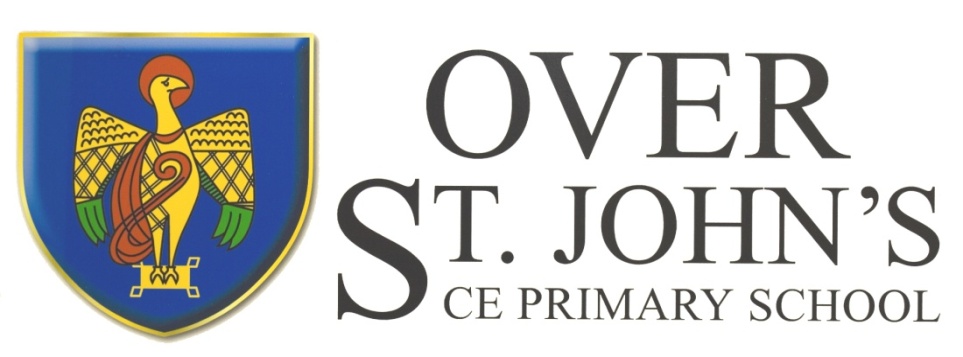 Over St. John’s C.E. Primary SchoolProgression through Calculations for AdditionMENTAL CALCULATIONSMental calculations are ongoing throughout primary years and below is a list (not exhaustive) of strategies that may be used.Mental recall of number bonds6 + 4 = 10				 + 3 = 1025 + 75 = 100				19 +  = 20Use near doubles6 + 7 = double 6 + 1 = 13Addition using partitioning and recombining34 + 45 = (30 + 40) + (4 + 5) = 79Counting on or back in repeated steps of 1, 10, 100, 100086 + 57 = 143 (by counting on in ones and then in tens)460 - 300 = 160 (by counting back in hundreds)Add the nearest multiple of 10, 100 and 1000 and adjust24 + 19 = 24 + 20 – 1 = 43458 + 71 = 458 + 70 + 1 = 529Use the relationship between addition and subtraction36 + 19 = 55				19 + 36 = 5555 – 19 = 36				55 – 36 = 19MANY MENTAL CALCULATION STRATEGIES WILL CONTINUE TO BE USED.  THEY ARE NOT REPLACED BY WRITTEN METHODS.The following are standards that we expect the majority of children to achieve.ReceptionChildren are encouraged to develop a mental picture of the number system in their heads to use for calculation.  They develop ways of recording calculations using pictures, etc.  Number lines are used for the children and objects to jump along.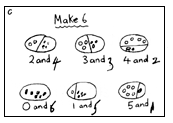 They use number lines and practical resources to support calculation and teachers demonstrate the use of the number line.3 + 2 = 5___________________________________________0        1         2        3       4        5       6       7       8        9Use of ‘addition machines’ such as: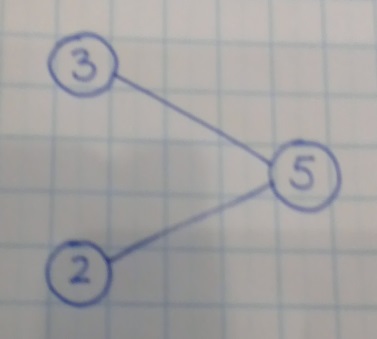 Year 1Children will continue to use number lines and practical resources to support calculation.Children then begin to use numbered lines to support their own calculations using a numbered line to count on in ones.8 + 5 = 13Use of ‘Part, Part, Whole’ model: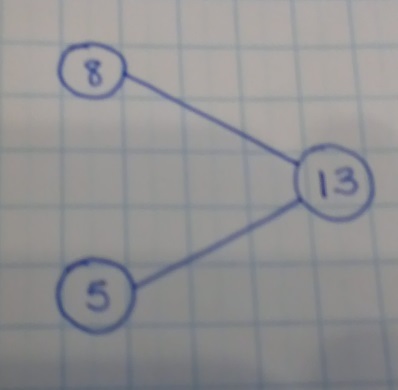 Bead strings or bead bars can be used to illustrate addition including bridging through ten by counting on 2 then counting on 3.Children will then begin to use number lines starting with the larger number and counting on.First counting on in tens on a marked number line.34 + 20 = 5434     35   36   37    38   39  40    41    42    43    44     45    46     47    48     49   50    51    52    53   54Then counting on in ones and tens on an unmarked number line, starting with the ones, in preparation for adding the least significant digit first with more compact, formal methods.34 + 23 = 5734    35  36   37			   47  		                      57Year 2Children will continue to use number lines and practical resources to support calculation.Following on from the end of Year 1, children will then move on to becoming more efficient by adding the ones in one jump (e.g. by using the known number fact 4 + 3 = 7).TO + O34 + 9 = 43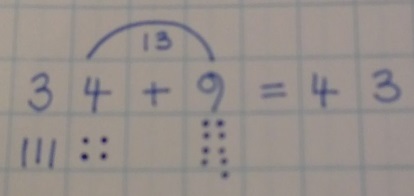 TO + T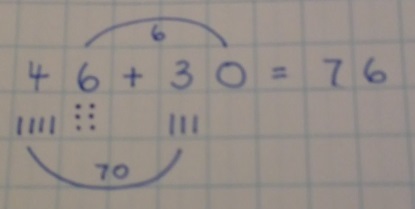 TO + TO34 + 23 = 57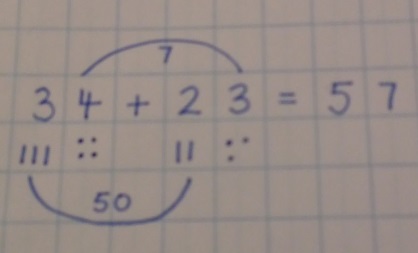  34               37	                             		                                 57Children will begin to record addition in columns to support place value and prepare for formal written methods with larger numbers, adding the least significant digits first in preparation for ‘carrying’, but without crossing the tens boundary.TO + TOYear 3Children will continue to use empty number lines for calculations such as HTO + O, as well as the method below, but not necessarily the number line for HTO + T.138 + 9 = 147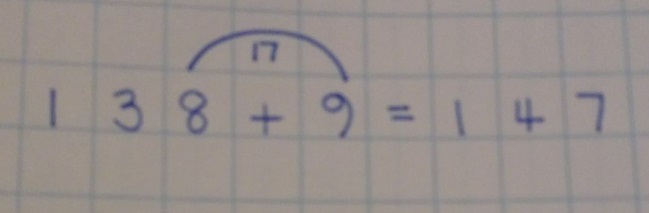 138	      140					    147138 + 40 = 178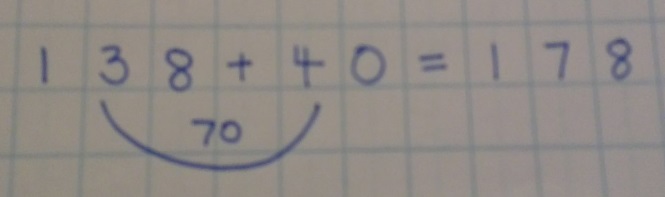 Children will develop their use of formal pencil and paper methods for addition by continuing to add the least significant digits first, but now crossing the tens boundary for TO + TO. When recombining, the children should once again start with the least significant digit. Children will also be expected to extend this method into HTO + TO, also crossing the boundaries and then moving this into the compact method, being shown how to carry below the line. At first, both versions of the calculation should be written side by side to each other, if needed, so that the children make the connections between the two and continue to develop their understanding of place value. Teachers will use their professional judgement to decide when the child is secure enough to write only the columnar method.267 + 85 = 352367 + 285 = 652Year 4Children should continue to practise both mental methods and columnar addition with increasingly large numbers with fluency, continuing to use the number line for adding on ones or tens (eg 54 + 40), but using the columnar method for larger numbers.As at Year 3, children should continue to see the relationship between the informal and the formal column method by writing the two calculations side by side, if needed. Teachers will use their professional judgement to decide when the child is secure enough to write only the columnar method.1394 + 2532475 + 36 + 149Using similar methods, children will:add several numbers with different numbers of digits;begin to add two or more three-digit sums of money, with or without adjustment from the pence to the pounds;know that the decimal points should line up under each other, particularly when adding or subtracting mixed amounts, e.g.  £3.59 + 78p.Year 5Children should continue to practise both mental methods and columnar addition with increasingly large numbers with fluency, continuing to use the number line/ mental strategies for adding on rounded numbers (eg. 12462 + 2300), but using the columnar method for more difficult numbers.Children should extend the carrying method to numbers with more than four digits. Children should be confident to just use the columnar method.12462 + 3629It is also very important the children are given lots of opportunities to use this method in context in multi-step problems, including problems that involve money or measures.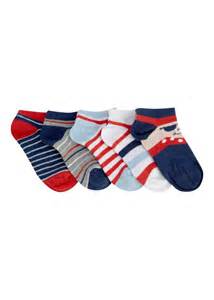 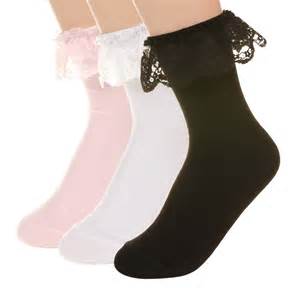 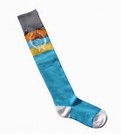 Kirsty buys 1 pair of knee socks and 3 pairs of ankle socks.She pays with a £20 note.         How much change does she get?This would then be followed by the agreed method of subtraction for £20.00 - £12.95Using similar methods, children will:add several numbers with different numbers of digits;begin to add two or more decimal fractions with up to three digits and the same number of decimal places;know that decimal points should line up under each other, particularly when adding or subtracting mixed amounts, e.g. 3.2 m – 280 cm.Year 6Children should extend the carrying method for numbers with any number of digits.Using similar methods, children willadd several numbers with different numbers of digits;add two or more decimal fractions with up to four digits and either one or two decimal places;know that decimal points should line up under each other, particularly when adding or subtracting mixed amounts, e.g. 401.2 + 26.85 + 0.71.By the end of Year 6, children will have a range of calculation methods, mental and written.  Selection will depend upon the numbers involved.Children should not be made to go onto the next stage if: they are not ready. they are not confident.Children should be encouraged to approximate their answers before calculating.Children should be encouraged to check their answers after calculation using an appropriate strategy.Children should be encouraged to consider if a mental calculation would be appropriate before using written methods.Signed:	S McClellan			Chair of Governors	E Snowdon			Head TeacherDate:		January 2018		Review Date:	January 20206623+9(6+3)80(60+20)896724+11(7+4)80(60+20)9126726785+85+1235214011200352367367285+285+12652140115006521394253+16471247514936+266012124623629+1609111£5.45£7.50+£12.957648658442+1486+584864329134124327861111113+468111944121